от 21 мая 2020 года № 25-10г. Горно-АлтайскО внесении изменений в Правила благоустройства территории муниципального образования «Город Горно-Алтайск» На основании Федерального закона от 6 октября 2003 года № 131-ФЗ «Об общих принципах организации местного самоуправления                                в Российской Федерации», Закона Республики Алтай от 3 июля 2018 года             № 42-РЗ «О порядке определения прилегающих границ территорий правилами благоустройства территорий муниципальных образований                    в Республике Алтай», руководствуясь статьей 47 Устава муниципального образования «Город Горно-Алтайск», принятого постановлением                   Горно-Алтайского городского Совета депутатов от 22 марта 2018 года                 № 7-1,Горно-Алтайский городской Совет депутатов решил:Внести в Правила благоустройства территории муниципального  образования «Город Горно-Алтайск», утвержденные   решением Горно-Алтайского городского Совета депутатов                                  от 20 июня 2017 года № 38-6, следующие изменения: пункт 4 изложить в следующей редакции: «4. Организация работ по уборке, санитарной очистке                                   и благоустройству закрепленных территорий и территорий общего пользования, прилегающих к зданию, строению, сооружению, земельному участку в случае, если такой земельный участок образован, возлагается                    на собственников, арендаторов, лиц, владеющих и пользующихся на праве постоянного (бессрочного) пользования или на праве безвозмездного пользования земельных участков, отдельно стоящих зданий, сооружений,                    а также встроенно-пристроенных помещений, независимо от форм собственности и целевой направленности.»; пункт 6 дополнить абзацем девяноста девятым следующего содержания:«полуприватное пространство – пространство, открытое для посещения, но преимущественно используемое определенной группой лиц, связанных социальными отношениями или совместным владением недвижимым имуществом.»;абзац второй подпункта «б» пункта 46 исключить; пункт 63 дополнить подпунктом «к» следующего содержания: «к) плавание на не приспособленных для этого средствах (предметах).»;пункт 64 изложить в следующей редакции:«64. Нарушение правил использования водных объектов общего пользования, расположенных на территории муниципального образования «Город Горно-Алтайск», для личных и бытовых нужд, утвержденные Решением Горно-Алтайского городского Совета депутатов                                   от 25 апреля 2019 года № 15-5, не допускается.»; подпункт «е» пункта 150 изложить в следующей редакции: «е) в городских лесах - на Муниципальное казенное учреждение «Городское хозяйство и лесничество».»;абзацы первый, четвертый пункта 182.1 исключить; абзац первый пункта 182.3 изложить в следующей редакции: «182.3. Трассировка основных пешеходных коммуникаций осуществляется вдоль улиц, проспектов, переулков и дорог (тротуаров) или независимо от них. Ширина основных пешеходных коммуникаций рассчитывается в зависимости от интенсивности пешеходного движения            в часы «пик» и пропускной способности одной полосы движения.»; пункт 189.21 изложить в следующей редакции: «189.21. Границы прилегающей территории определяются                            в отношении территорий общего пользования, которые прилегают (то есть имеют общую границу) к зданию, строению, сооружению, земельному участку в случае, если такой земельный участок образован (далее - земельный участок), в зависимости от расположения зданий, строений, сооружений, земельных участков в существующей застройке, вида их разрешенного использования и фактического назначения, их площади                 и протяженности указанной общей границы, установленной в соответствии с пунктом 189.22 площади прилегающей территории, а также иных требований настоящих Правил.»;пункт 189.22 изложить в следующей редакции:«189.22. Настоящими Правилами устанавливается площадь прилегающей территории на территории муниципального образования. Площадь прилегающей территории может быть установлена дифференцированно для различных видов прилегающих территорий,                    а также в зависимости от расположения зданий, строений, сооружений, земельных участков в существующей застройке, вида их разрешенного использования и фактического назначения, их площади, протяженности указанной в пункте 189.21 общей границы, иных существенных факторов.»;абзац третий пункта 191 изложить в следующей редакции: «В период подготовки и проведения праздничных мероприятий собственники или пользователи объектов должны производить праздничное оформление интерьера, вывесок, витрин фасадов, входных зон зданий и сооружений и прилегающих территорий с использованием праздничной символики в новогодние и рождественские праздники,                Дня защитника Отечества - 23 февраля, Международного женского                   дня - 8 Марта, Праздника Весны и Труда - 1 Мая, Дня Победы - 9 Мая,  Дня России - 12 июня, Дня города Горно-Алтайска, Дня народного                  единства - 4 ноября, Дня образования Республики Алтай – 3 июля.»;абзац десятый пункта 196 изложить в следующей редакции: «Уборка афиш осуществляется в течение 3-х суток после проведения мероприятий лицами, являющимися организаторами данных мероприятий.»;приложение № 2 дополнить схемами № 39 – 44 следующего содержания:«СХЕМА № 39Границы прилегающей территории по адресу: г. Горно-Алтайск, пр. Коммунистический, 109/2Кадастровый номер: 04:11:010120:97, 04:11:010120:432Площадь прилегающей территории: 1340,47 кв. м.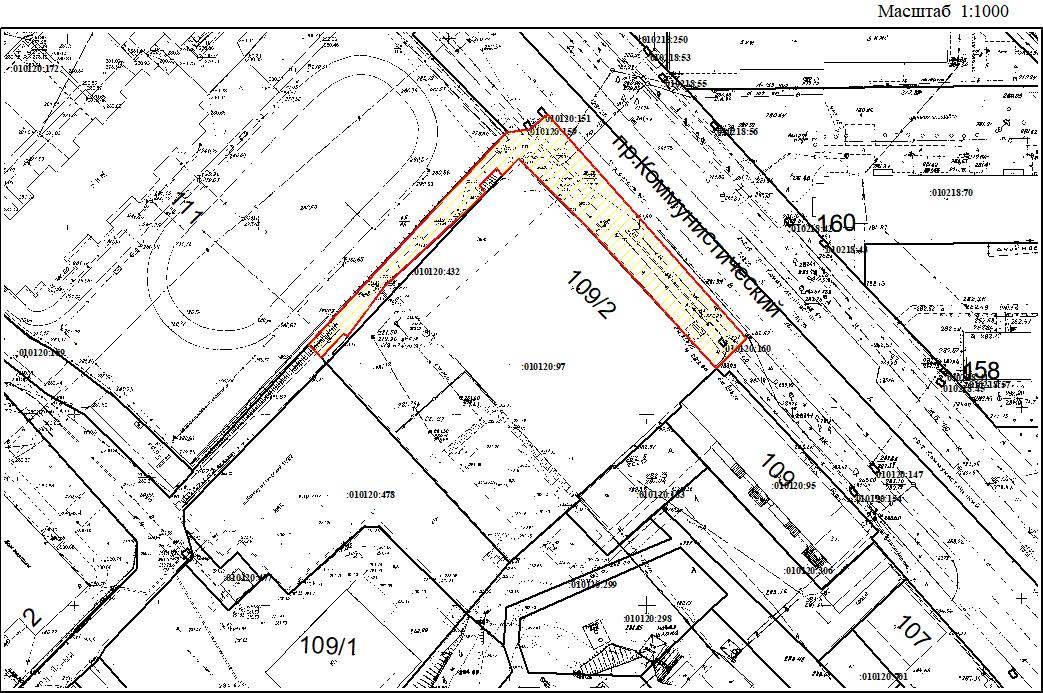 Условные обозначения:- Кадастровые границы земельного участка.- Прилегающая территория.СХЕМА № 40Границы прилегающей территории по адресу: г. Горно-Алтайск, пр. Коммунистический, 115/1Кадастровый номер: 04:11:010119:41Площадь прилегающей территории: 741,48 кв. м.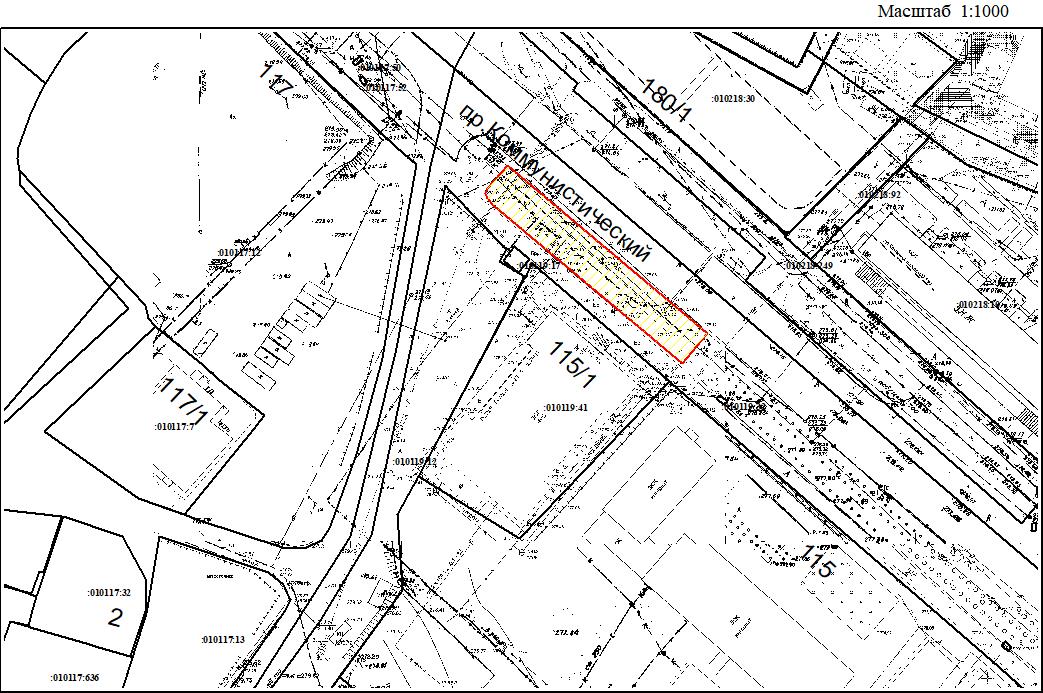 Условные обозначения:- Кадастровые границы земельного участка.- Прилегающая территория.СХЕМА № 41 Границы прилегающей территории по адресу: г. Горно-Алтайск, пр. Коммунистический, 117/1Кадастровый номер: 04:11:010117:7Площадь прилегающей территории: 398,34 кв. м.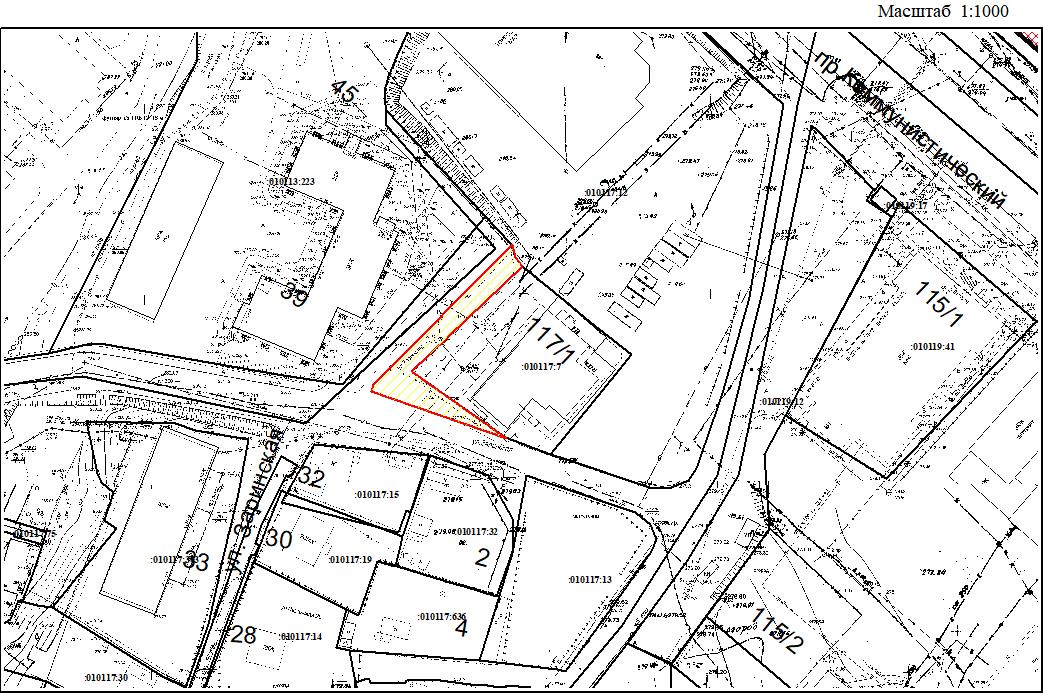 Условные обозначения:- Кадастровые границы земельного участка.- Прилегающая территория.СХЕМА № 42 Границы прилегающей территории по адресу: г. Горно-Алтайск, пр. Коммунистический, 127Кадастровый номер: 04:11:010113:68Площадь прилегающей территории: 455,39 кв. м.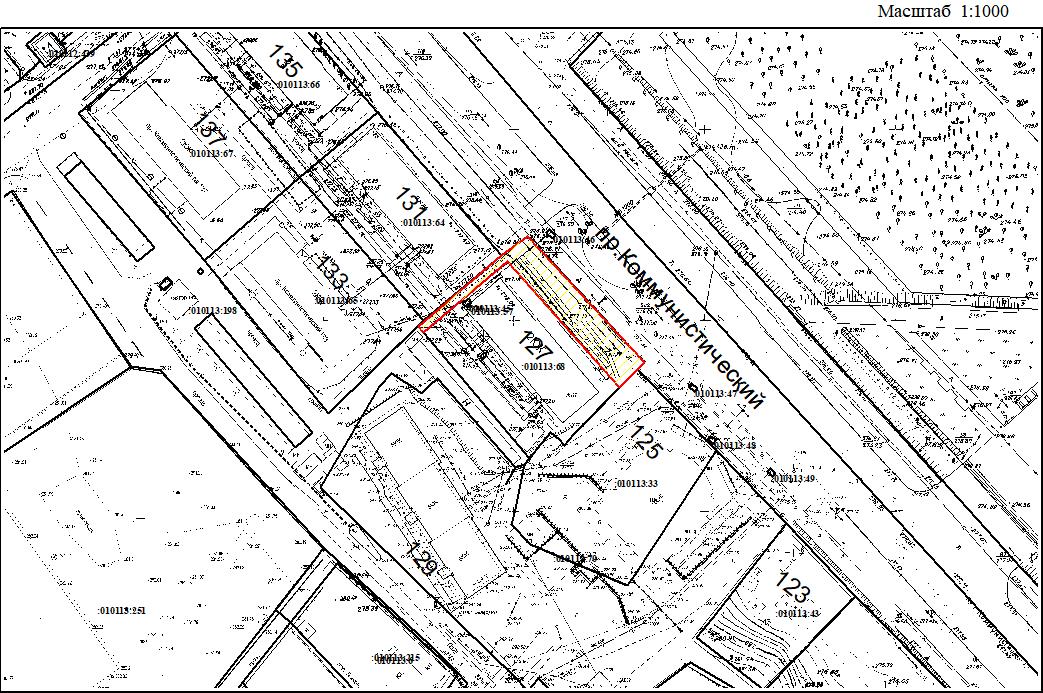 Условные обозначения:- Кадастровые границы земельного участка.- Прилегающая территория.СХЕМА № 43Границы прилегающей территории по адресу: г. Горно-Алтайск, пр. Коммунистический, 180/1Кадастровый номер: 04:11:010218:30, 04:11:010218:249Площадь прилегающей территории: 822,92 кв. м.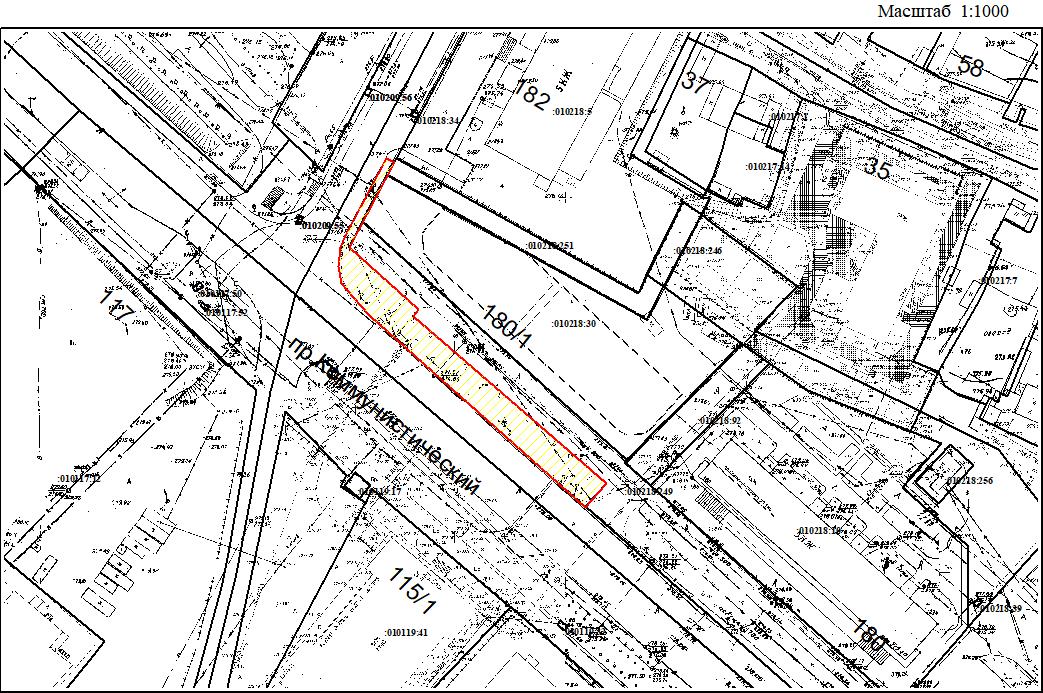 Условные обозначения:- Кадастровые границы земельного участка.- Прилегающая территория.СХЕМА № 44Границы прилегающей территории по адресу: г. Горно-Алтайск, пр. Коммунистический, 182Кадастровый номер: 04:11:010218:5Площадь прилегающей территории: 228,75 кв. м.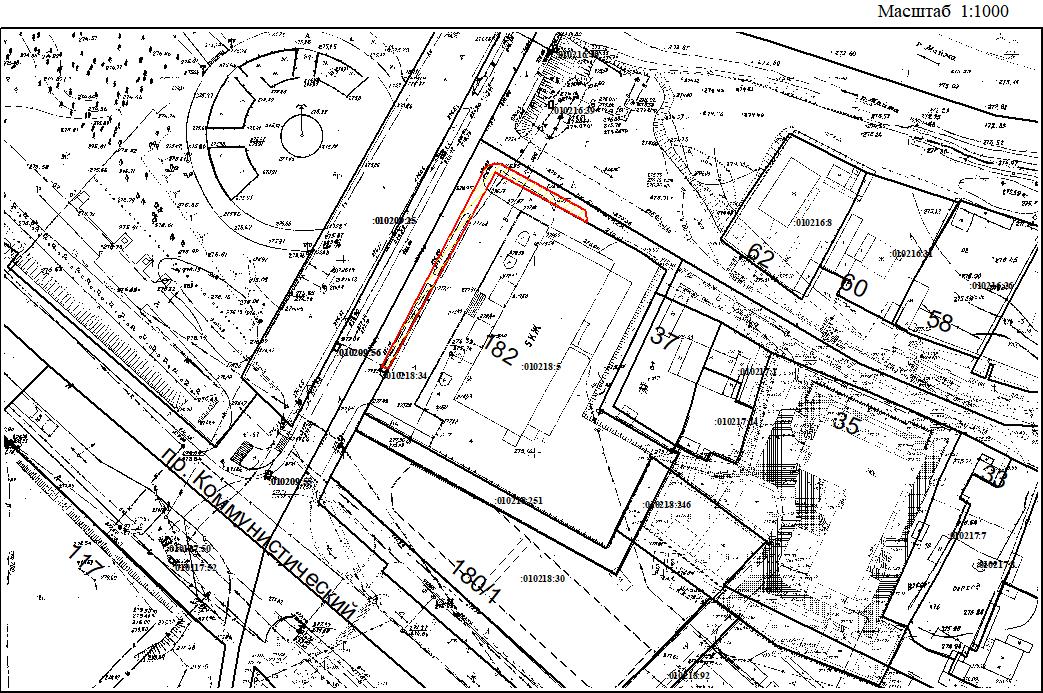 Условные обозначения:- Кадастровые границы земельного участка.- Прилегающая территория.».2. Настоящее решение подлежит официальному опубликованию и вступает в силу после дня его официального опубликования. Финютина Е.В., 8 (38822) 64355ГОРНО-АЛТАЙСКИЙГОРОДСКОЙ СОВЕТДЕПУТАТОВ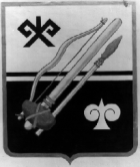 ГОРНО-АЛТАЙСК  КАЛАНЫҤ ДЕПУТАТТАР СОВЕДИРЕШЕНИЕЧЕЧИММэр города Горно-Алтайска                                        Ю.В. Нечаев